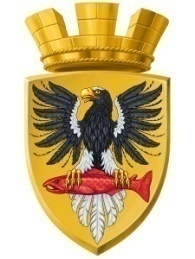                           Р О С С И Й С К А Я   Ф Е Д Е Р А Ц И ЯКАМЧАТСКИЙ КРАЙП О С Т А Н О В Л Е Н И ЕАДМИНИСТРАЦИИ ЕЛИЗОВСКОГО ГОРОДСКОГО ПОСЕЛЕНИЯот   16.  05.  2018					№  559  -п        г. Елизово	Руководствуясь положениями ч.12 ст.43, ст. 46 Градостроительного кодекса Российской Федерации, постановлением Правительства Российской Федерации  от 31.12.2015 № 1532 «Об утверждении Правил предоставления документов, направляемых или предоставляемых в соответствии с частями 1, 3 - 13, 15 статьи 32 Федерального закона «О государственной регистрации недвижимости» в федеральный орган исполнительной власти (его территориальные органы), уполномоченный Правительством Российской Федерации на осуществление государственного кадастрового учета, государственной регистрации прав, ведение Единого государственного реестра недвижимости и предоставление сведений, содержащихся в Едином государственном реестре недвижимости»,  в соответствии с  Уставом  Елизовского городского поселения, на основании существующей застройки территории и заявления Тельновой Т.М.,ПОСТАНОВЛЯЮ:1. Внести в постановление администрации Елизовского городского поселения от 29.03.2018 № 331-п «Об утверждении градостроительной документации по  планировке и  межеванию  территории для инженерно-технического обеспечения жилой застройки по ул. Морская – ул. Старикова в г. Елизово»  следующее изменение:1.1 в приложении «Информация о формируемых земельных участках» (таблица 2) строку 13 изложить в следующей редакции:«»;2. Управлению архитектуры и градостроительства администрации Елизовского городского поселения направить экземпляр настоящего постановления в ФГБУ «ФКП Росреестра» по Камчатскому краю. 3. Управлению делами администрации Елизовского городского поселения опубликовать (обнародовать) настоящее постановление в средствах массовой информации и разместить в информационно-телекоммуникационной сети «Интернет» на официальном сайте администрации Елизовского городского поселения.4. Настоящее постановление вступает в силу после его официального опубликования (обнародования).5. Контроль за исполнением настоящего постановления возложить на  руководителя Управления архитектуры и градостроительства администрации Елизовского городского поселения.ВрИО Главы администрации Елизовского городского поселения                                                Д.Б. ЩипицынО внесении изменения в постановление администрации Елизовского городского поселения от 29.03.2018 № 331-п «Об утверждении градостроительной документации по  планировке и  межеванию  территории для инженерно-технического обеспечения жилой застройки по ул. Морская – ул. Старикова в г. Елизово» :ЗУ12Малоэтажная многоквартирная застройкаЗемли  населенных пунктов 2579